Science Assessment Year 2: Animals, Including HumansWrite the numbers 1-6 in the boxes in order from the youngest to oldest.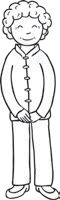 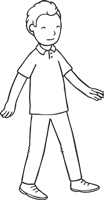 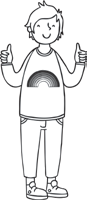 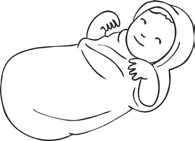 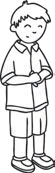 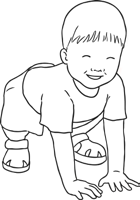  Draw lines to show the three different life cycles.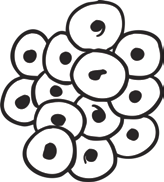 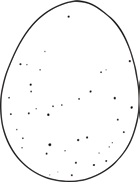 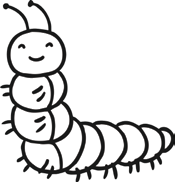 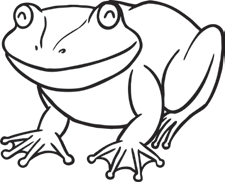 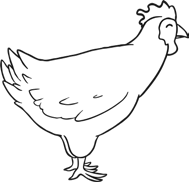 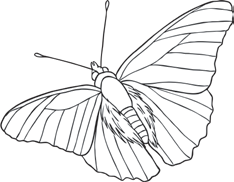 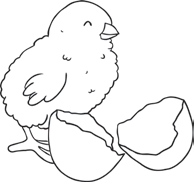 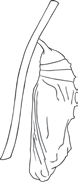 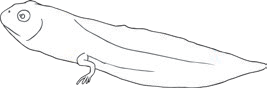 Draw lines to match the vertebrate to its type: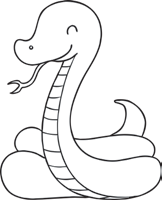 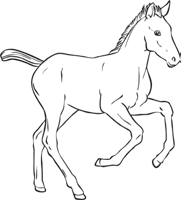 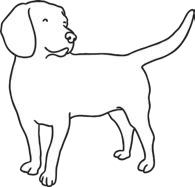 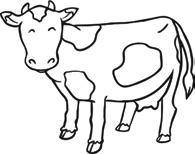 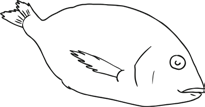 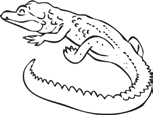 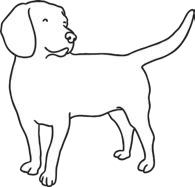 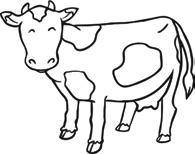 Circle the three things that animals must have to grow and survive. Write down two things that human babies cannot do for themselves.1.    	2.    	 Circle the foods that you should try to avoid in order to stay healthy.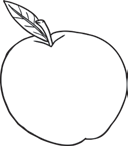 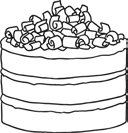 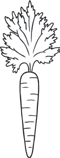 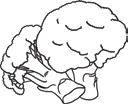 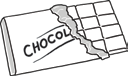 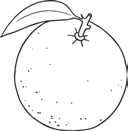 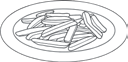  As well as eating the right foods. How else can a person try to keep healthy?Give three examples of when you should wash your hands.1.    	2.    	3.    	